Входно ниво по история и цивилизация – 9 клас Име: …………………………………………..№……………Клас:………………..Клинописите били използвани от:а/траките                 б/ шумерите          в/ египтяните        г/ гърците Гражданите в гръцките полиси били:а/ чужденците, които нямали право да притежават земяб/ робите в/ хората, които притежавали земя и имали право да участват в Народното събраниег/ занаятчиите и търговцитеДържавата, която включва в границите си обширни територии,населени с различни по произход и вяра народи, се нарича:а/ империя        б/ колония         в/полис г/ метрополия Древна Спарта била разположена:а/ на полуостров Пелопонес      б/северно от Тесалия в/ в Мала Азия                     г/ в областта АтикаГръко-персийските войни имат за основна последица:а/ западането на Персийската империяб/ издигането на Македонската държава в/ налагане властта на Персия на Балканите г/ превръщането на Тракия в римска провинция Пелопонеската война изправила едни срещу други:а/ двата най-силни елински полиса –Атина и Спарта.б/ахейците и троянците в/ персите и елинитег/римляните и картагенцитеГраниците на империята, създадена от Александър Македонски, се простирали:а/ от Балканите до Индияб/ между реките Тигър и Ефратв/от Египет  до Вавилон г/ от Тракия до ПелопонесТракийското златно съкровище, което днес се сравнява с богатствата на египетските фараони, е открито във:а/ Панагюрище  б/ Вълчитрън     в/Рогозен     г/ Казанлък Името на най-древните обитатели на българските земи – траките, било споменато за първи път от:а/ Омир    б/ Херодотв/ Тукидид г/ СтрабонОдриската държава била създадена: а/ в края на VI  в. пр. Хр. б/ в началото на V в. пр. Хр. в/ в края на IV в. пр. Хр. г/ през в. пр. Хр. Древният Рим се намира в:а/ долината на Лациум на Апенинския полуостров  б/ областта Лакония на полуостров Пелопонесв/ Месопотамия                           г/ областта Тракия на Балканския полуостровПолитическото устройство на римляните от VI в. пр. Хр. До I в.пр. Хр. Се нарича:А/ република     б/ тирания     в/ монархия     г/империя Плебеи в Рим наричали:а/ покорените жители на съседни селища или чужденците, които макар и свободни нямали никакви политически и религиозни права б/най-старите жители на Рим, които участвали в управлението на града в/ богатите римляни, които вземали род свое покровителство бедните г/ етруските, които през VI в. пр. Хр. Създали своя империя Разкази за живота и проповедите на Исус Христос се съдържат в:а/ Новия заветб/ Стария завет в/древен египетски папирус г/ поемата „Илиада“ на ОмирУчастник във втория триумвират, който успял да съсредоточи в ръцете си цялата власт в Рим и да положи основите на Римската империя, бил:а/ Юлий Цезар     б/Октавиан Август      в/ Корнелий Сула    г/ Гай ГракхСрещу всяко определение напишете понятието, което му съответства:демокрация, форум, полис, аристокрация, амфитеатър, хоплитПопълнете таблицата, като посочите пет божества, почитани в Египет и Месопотамия и Древна ЕладаИмето „история” е споменато за пръв път от:а)Херодот      б) Омир           в) Аристотел                г)ПлатонКакво представлява неолитната революция?…………………………………………………………………………………………………………………………………………………………………………………………………………………………………………………………………………………………………….......................................................................................................Златните украшения от Варненския некропол са от V  хил.пр.Хр. и могат да бъдат отнесени към:а)палеолитната епоха          б) желязната епоха              в) каменно-медната епохаЗемеделието възниква най-напред в:а)долината на река Нил                                    б) древна Еладав)долината Йерихон                                          г) Древен РимНадпишете илюстрациите :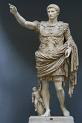 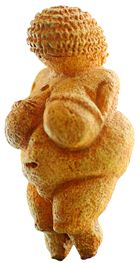 .........................................................                              .........................................................................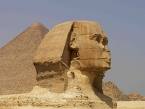 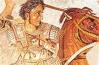 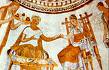 ...............................................               ..............................................               ...........................................Общ брой точки: Понятие Определение АЧетириъгълен площад в римски град, търговски, финансов, политически и съдебен центърБЗрителна зала, в която всеки следващ редот местата за сядане е по-висок от предходния, за даможе да се вижда сценатаВЕлински тежковъоръжен пехотинецГГрад-държава в древна Елада, който включва и прилежащите му територииДФорма на държавно управление, появила се в Древна Елада, пряко участие на всеки гражданин в управлението на градаЕВисшите съсловие с благороден произход, което разполага с привилегии и властЕгипет и Месопотамия Древна Елада 